Program-Level Youth Summit Registration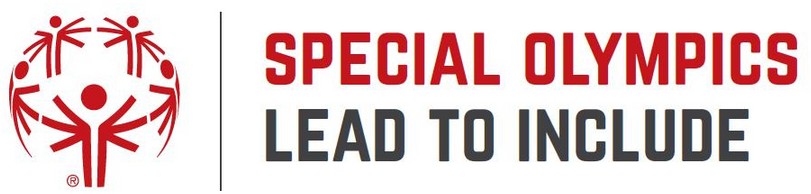 Please complete the following form to confirm your attendance at the upcoming Program-level Youth Summit. 